福井市剣道連盟年末年始 稽古のお知らせ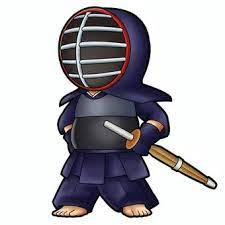 稽古納め　福井県立武道館 剣道大道場令和５年12月２３日（土）午後５時００分～中学生土曜稽古会と合同実施越年稽古　啓新高等学校記念体育館令和５年１２月３１日(日)午後１１時００分～　　令和６年　１月　１日(月)午前１２時４０分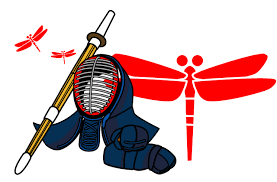 寒稽古・合同稽古　福井県立武道館 剣道大道場・小道場令和６年1月  ６日（土）　　　午後５時００分～1月  ７日（日）　　　午後１時００分～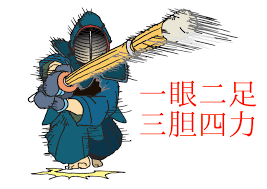 １月　８日（月・祝）　午後１時００分～1月１１日（木）　　　午後７時３０分～１月１３日（土）　　　午後７時３０分～１月１４日（日）　　　午後１時００分～６日間参加された方には皆勤賞、５日間参加された方には精勤賞を贈呈いたします。